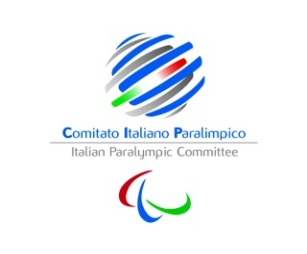 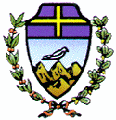 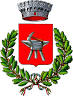 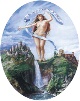 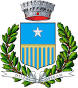 UNIONE MONTANA ALTA VAL NURE                                                                              PROTOCOLLO D'INTESATRAL’UNIONE MONTANA ALTA VAL NUREED ILCOMITATO REGIONALE DEL CIP(COMITATO ITALIANO PARALIMPICO)PER LA PROMOZIONE E LO SVILUPPODELLE DISCIPLINE SPORTIVE DEGLI ATLETI DISABILI SUL TERRITORIOTra l’Unione Montana Alta Val Nure, nella persona del Presidente Paolo Negri, domiciliato per la carica presso l’Unione Montana Alta Val Nure, Piazza Colombo n. 9, Partita Iva 91111720339, a questo atto autorizzato con deliberazione di Giunta Comunale n. del____________;eil CIP (Comitato Italiano Paralimpico) CR Emilia Romagna, nella persona del Presidente Melissa Milani, domiciliata per la carica in Via dei Trattati Comunitari Europei 7 - 40127 Bologna - P.Iva/C.F. 14649011005, a questo atto autorizzato con Delibera presidenziale n ___________del_____Premesso che l’Unione Montana Alta Val NurePromuove lo sviluppo ed il progresso civile, sociale ed economico delle proprie comunità ispirandosi ai valori e agli obiettivi della Costituzione.Promuove lo sviluppo economico, sociale e culturale della comunità locale, il diritto al lavoro e all'accrescimento delle capacità professionali. Favorisce la partecipazione civica dei giovani, ne valorizza l'associazionismo e concorre a promuovere la crescita culturale,  sociale e professionale;Promuove e sostiene le attività sportive e ricreative, assicura il rispetto dei diritti e della dignità delle persone con disabilità in tutte le manifestazioni della vita sociale abbattendo innanzitutto le barriere architettoniche e   rendendo effettiva la partecipazione alla vita collettiva;Valorizza e sostiene gli enti con finalità di pubblica assistenza allo scopo di determinare il  superamento delle situazioni di disagio sociale.  Collabora con le istituzioni locali, aventi finalità morali e di culto, allo scopo di promuovere la crescita civile della comunità;Stipula accordi e protocolli di intesa con altri enti, locali.Premesso che il CIPGrazie all'approvazione della legge 124/15 del 7 agosto 2015 sul riordino della Pubblica Amministrazione ed al successivo decreto di attuazione Dlgs n.43 del 27/02/2017, il Comitato Italiano Paralimpico ha ottenuto il riconoscimento formale di  Ente Pubblico per lo sport praticato da persone disabili, mantenendo il ruolo di Confederazione delle Federazioni e Discipline Sportive Paralimpiche, sia a livello centrale che territoriale;          Disciplina, regola e gestisce le attività sportive per persone disabili sul territorio nazionale,  secondo criteri volti ad assicurare il diritto di partecipazione all'attività sportiva in condizioni di                               uguaglianza e pari opportunità;Coordina e favorisce la preparazione atletica delle rappresentanze paralimpiche nelle diverse discipline in vista degli impegni nazionali e internazionali e soprattutto nei giochi Paralimpici, estivi ed invernali;Riconosce oltre quaranta entità sportive, tra federazioni paralimpiche, discipline paralimpiche, enti di promozione paralimpica ed associazioni benemerite paralimpiche;Ha tra le sue attività istituzionali oltre alla preparazione paralimpica, la promozione di attività di formazione didattica ed interventi negli Istituti scolastici;Ha in corso un protocollo d'intesa con l'AUSL di Piacenza.PREMESSO CIÒ SI STIPULA E CONVIENE QUANTO SEGUE:ART 1Il Protocollo d'Intesa fra l’Unione Montana Alta Valnure e il CIP Comitato Regionale Emilia Romagna è siglato per la promozione e lo sviluppo dello sport in tutte in tutte le sue espressioni, favorendo la massima diffusione della pratica sportiva per disabili in ogni fascia di età e di popolazione affinché ciascun disabile abbia l'opportunità di trovare una giusta dimensione nel vivere civile proprio attraverso lo sport quale strumento di recupero, di crescita culturale e fisica, nonché di educazione dell’individuo disabile e non;ART. 2Le funzioni del CIP CR Emilia Romagna possono essere espletate dal Delegato Provinciale CIP presente sul territorio, Dott. Franco Paratici ai sensi dell’art. 10 del Regolamento delle Strutture Territoriali CIP;ART. 3Il Protocollo avrà durata fino al termine del quadriennio paralimpico in corso e la sua validità si esaurirà il 31/12/2020 e non potrà intendersi tacitamente rinnovato;ART. 4Il Protocollo non è oneroso e nessun esborso sarà effettuato dall’Unione Montana Alta Valnure o dal CIP per l'espletamento della sua funzione;  ART. 5Il CIP, su richiesta dell’Unione Montana Alta Valnure, in attuazione a quanto previsto dalla Delibera di G.C. n.86/2016, redigerà relazioni sui programmi proposti da soggetti terzi che opereranno negli impianti sportivi comunali, atte a garantire le attività continuative a favore di atleti con disabilità, che ne favoriscano l'integrazione nel tessuto sociale del territorio, inteso come servizio sociale ed educativo e non a scopo di lucro;ART. 6Il CIP collaborerà con l’Unione Montana Alta Val Nure nell'organizzazione di eventi ed iniziative atte alla promozione, implementazione e sviluppo della tematica oggetto del Protocollo.ART. 7L’Unione Montana Alta Valnure, tramite l'Ufficio Servizi Sociali, provvederà a segnalare al Delegato Provinciale di cui all'art. 2 del presente protocollo, eventuali situazioni di persone con disabilità per le quali si valuti utile intraprendere un'attività sportiva. A seguito della segnalazione verrà effettuato un colloquio congiunto tra l'operatore (educatore disabili) dell’Unione Montana Alta Va Nure responsabile del caso, il Delegato Provinciale CIP, la persona con disabilità e la sua famiglia (ove presente) al fine di individuare quali discipline sportive e quali società sportive si valutano più adeguate alle esigenze della persona disabile, la quale potrà essere orientata a svolgere alcune prove in modo da sperimentare in situazione le attività sportive proposte.ART. 8Per tutto quanto non espressamente previsto nel presente protocollo si fa rinvio alle disposizioni di legge e allo Statuto del CIP, nonché a successivi accordi tra i soggetti sottoscrittori. ln relazione a novità normative o di prassi che dovessero intervenire successivamente alla stipula del presente Protocollo d'Intesa e che risultino di interesse in relazione agli interventi disciplinati nel presente documento, verranno proposte eventuali modifiche, integrazioni ed aggiornamenti del medesimo Protocollo, che dovranno essere approvate dai medesimi soggetti sottoscrittori.Bettola,               Il Presidente	Il Presidente 	 	Unione Montana Alta Valnure	CIP CR Emilia Romagna           Dr. Paolo Negri	Dott.ssa Melissa Milani                                                                                